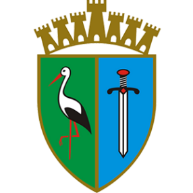 REPUBLIKA HRVATSKASISAČKO-MOSLAVAČKA ŽUPANIJAJavni poziv za sufinanciranje razvoja lovstva na području Sisačko-moslavačke županije za 2024. godinuIZJAVA O POSTOJANJU ORGANIZACIJSKIH KAPACITETA I LJUDSKIH RESURSA ZA PROVEDBU MJERE/MJERA I TRANSPARENTNO UPRAVLJANJE JAVNIM SREDSTVIMA kojom pod materijalnom i kaznenom odgovornošću izjavljujem da________________________________________________________________________________(Puni naziv prijavitelja, OIB)raspolaže organizacijskim kapacitetima i ljudskim resursima potrebnim za provedbu Mjere/Mjera i transparentno upravljanje javnim sredstvima.	    ___________________________________________________	                                                        (Ime i prezime osobe ovlaštene za zastupanje prijavitelja)                                M.P.                                                                                              ___________________________________________________		(potpis)				              Mjesto i datum: _________________________________________